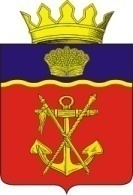 АДМИНИСТРАЦИЯКАЛАЧЁВСКОГО МУНИЦИПАЛЬНОГО РАЙОНАВОЛГОГРАДСКОЙ ОБЛАСТИПОСТАНОВЛЕНИЕ от  31.08.2017  № 918О внесении изменений в постановление администрации Калачевского муниципального района Волгоградской области от 12.08.2015г. №753 «Об утверждении примерных форм договора купли-продажи земельного участка и договора аренды земельного участка»Во исполнение Федерального закона от 23.06.2014г. № 171-ФЗ «О внесении изменений в Земельный кодекс Российской Федерации и другие законодательные акты Российской Федерации», руководствуясь Уставом Калачевского муниципального района постановляю:Внести следующие изменения в постановление администрации Калачевского муниципального района Волгоградской области от 12.08.2015г. №753 «Об утверждении примерных форм договора купли-продажи земельного участка и договора аренды земельного участка» (далее – постановление):Пункт 2 постановления изложить в новой редакции:«2. Утвердить типовые формы договоров аренды земельных участков:«2.1. Типовая форма договора аренды земельного участка, заключенного без торгов (приложению 2);«2.2. Типовая форма договора аренды земельного участка, заключенного на торгах (приложению 3).2. Настоящее постановление подлежит официальному опубликованию.3. Контроль исполнения настоящего постановления возложить на первого заместителя Главы администрации Калачевского муниципального района Н.П. Земскову. Глава администрации Калачевского муниципального района                                   С.А. Тюрин Приложение 3к постановлению администрации Калачевского муниципального района Волгоградской областиот 31.08.2017 N 918ТИПОВАЯ ФОРМАдоговора аренды земельного участка, заключенного на торгахДОГОВОР АРЕНДЫ ЗЕМЕЛЬНОГО УЧАСТКА N _____от "__" _________ 20__ г.                                  г. Калач-на-Дону    Администрация Калачевского муниципального района Волгоградской областив лице ____________________________________________________________________                      (фамилия, имя, отчество, должность)__________________________________________________________________________,действующего    на   основании,_____________________________________________________________________________________________________________________________________________________,именуемый    в    дальнейшем    "Арендодатель",   с   одной    стороны,   и___________________________________________________________________________   (полное наименование юридического лица или фамилия, имя, при наличии                        отчество физического лица)___________________________________________________________________________в лице ____________________________________________________________________              (фамилия, имя, при наличии отчество представителя)__________________________________________________________________________,действующего на основании _________________________________________________                                 (положение, устав, учредительный                                     договор или доверенность)___________________________________________________________________________именуемый  в  дальнейшем "Арендатор", с другой стороны, совместно именуемые"Стороны", на основании ___________________________________________________                          (реквизиты правового акта, итоги торгов и др.)______________________________________________________________________________________________________________________________________________________с учетом записи в Едином государственном реестре недвижимости от __________                  <1>N ________________   заключили настоящий договор  аренды земельного участка(далее именуется - Договор) о нижеследующем:1. Предмет Договора    1.1. Арендодатель   предоставляет,   а  Арендатор  принимает  в  арендуземельный участок из земель ______________________________________________,площадью _______ кв. м, с кадастровым номером ____________________________,местоположением: Волгоградская область, ______________________________________________________________________________________________________________(далее именуется - Участок), в границах, указанных в кадастре недвижимости,С разрешенным использованием: _____________________________________________.    1.2. Арендодатель  подтверждает,  что  на  момент  заключения Договора                                        <2>Участок не обременен правами третьих лиц.1.3. Приведенное описание Участка является окончательным и не может самостоятельно изменяться Арендатором.1.4. При подписании Договора Арендодатель передал, а Арендатор принял Участок в состоянии, позволяющем использовать Участок для цели и в соответствии с разрешенным использованием, указанными в пункте 1.1 Договора. Договор является актом приема-передачи Участка.2. Срок Договора    2.1. Срок аренды Участка устанавливается на ___________________________                                                (в соответствии со сроками,___________________________________________ лет с даты подписания Договора.установленными действующим законодательством)2.2. Действие Договора распространяется на отношения, возникшие у Сторон с даты подписания Договора.2.3. Договор прекращает свое действие по истечении его срока и не подлежит возобновлению на неопределенный срок.    2.4. Договор   заключается   одновременно  с   заключением  договора  о                               <3>комплексном освоении территории.3. Размер и условия внесения арендной платы    3.1. Ежегодная  арендная   плата  за  Участок  устанавливается согласноПротоколу, прилагаемому к Договору, в размере ___________________________________________________________________________________________________ руб.                      (сумма цифрами и прописью)Сумма задатка в размере ______________________________________________ руб.                                  (сумма цифрами и прописью)                                              <4>засчитывается в счет арендной платы за Участок.Сумма арендной платы, причитающаяся к уплате в текущем году ____________ _____________________________________________________________________________(сумма цифрами и прописью) рублей ____ копейки, ежемесячно _____________ сумма цифрами и прописью) рублей ____ копейки    3.2. Арендная  плата вносится Арендатором ежемесячно,  равными долями втечение  каждого  расчетного  периода,  за  текущий  месяц - до 10-го числатекущего   месяца.   За   неполный   месяц   арендная   плата   исчисляетсяпропорционально  фактическому  количеству  дней  соответствующего месяца, втечение  которых Участок использовался Арендатором. Обязанность по внесениюарендной   платы  у  Арендатора  по  условиям  Договора  возникает  с  даты                   <5>подписания Договора.3.3. Перечисление арендной платы за Участок осуществляется на счет Управления Федерального казначейства по Волгоградской области путем заполнения полей платежных документов в следующем порядке:УФК по Волгоградской области(администрация Калачевского муниципального района),ИНН 3409100218 КПП 340901001 код ОКТМО __________р/с № 40101810300000010003отделением Волгоград  г. Волгоград БИК 041806001наименование платежа: арендная плата за земельный участок код бюджетной классификации: ____________________ «Назначение платежа» - арендная плата за землю по договору (№, дата).Не реже одного раза в шесть месяцев Арендатор проводит с Арендодателем сверку расчетов по арендной плате за Участок.    3.4. Размер  арендной  платы ежегодно,  но не ранее чем через год послезаключения  Договора,  изменяется  в одностороннем порядке Арендодателем наразмер  уровня  инфляции, установленного в федеральном законе о федеральномбюджете  на очередной финансовый год и плановый период, который применяетсяежегодно  по  состоянию  на  начало  очередного финансового года, начиная сгода, следующего за годом, в котором заключен Договор.    Арендатор  считается  извещенным  о размере арендной платы за Участок сдаты  обнародования  (официального  опубликования)  указанного нормативногоправового  акта  (изменений  и  дополнений, вносимых в нормативный правовойакт).  При  этом Арендодатель оставляет за собой право направить Арендатору                                                            <6>извещение о размере арендной платы за соответствующий период.4. Права и обязанности Арендодателя4.1. Арендодатель имеет право:4.1.1. Вносить по согласованию с Арендатором в Договор необходимые изменения и уточнения в случае внесения таковых в действующее законодательство или нормативные правовые акты, регулирующие использование земель.4.1.2. Осуществлять контроль за использованием и охраной Участка.4.1.3. Направлять в государственные органы, осуществляющие государственный надзор за использованием и охраной земель, требования о приостановлении работ, ведущихся Арендатором с нарушением законодательства.4.1.4. На возмещение убытков, включая упущенную выгоду, причиненных ухудшением качества Участка в результате деятельности Арендатора.4.1.5. На беспрепятственный доступ на территорию Участка с целью его осмотра на предмет соблюдения условий Договора.4.1.6. Требовать через суд выполнения Арендатором всех условий Договора.4.2. Арендодатель обязан:4.2.1. Выполнять в полном объеме все условия Договора.4.2.2. Не вмешиваться в хозяйственную деятельность Арендатора, если она не противоречит земельному законодательству Российской Федерации и Волгоградской области, условиям Договора.4.2.3. Уведомлять Арендатора об изменении реквизитов счета, на который перечисляется арендная плата и пени.5. Права и обязанности Арендатора5.1. Арендатор имеет право:5.1.1. Использовать Участок на условиях, установленных Договором.5.2. Арендатор обязан:     5.2.1. Использовать  Участок в  соответствии  с  видом его разрешенного                                               <7>использования и установленной категорией земель.    5.2.1.1. Осуществить       выполнение      инженерных        изысканий,архитектурно-строительное    проектирование,   строительство   и   ввод   вэксплуатацию   объекта   капитального   строительства   в   соответствии  сразрешенным   использованием   и   целью  предоставления  Участка  в  срок,                                   <8>предусмотренный разделом 2 Договора.5.2.2. Зарегистрировать Договор в течении трех месяцев  с момента подписания сторонами в установленном законом порядке в органах, осуществляющих государственную регистрацию прав на недвижимое имущество и сделок с ним  на территории Волгоградской области, и предоставить арендодателю соответствующее подтверждение.5.2.3. Выполнять в полном объеме все условия Договора.5.2.4. Своевременно в соответствии с Договором вносить арендную плату. Обязательство Арендатора по оплате арендной платы считается выполненным с момента поступления денежных средств на расчетный счет Арендодателя.5.2.5. Не допускать действий, приводящих к ухудшению качественных характеристик Участка, экологической обстановки на арендуемой территории, а также к ее загрязнению. Осуществлять мероприятия по устранению загрязнения Участка и по его рекультивации (в случае необходимости).5.2.6. Обеспечивать Арендодателю, органам государственного земельного надзора и органам муниципального земельного контроля за использованием и охраной земель, а также уполномоченным органам исполнительной власти в области контроля за соблюдением природоохранного законодательства свободный доступ на Участок.5.2.7. Выполнять в соответствии с требованиями соответствующих служб условия эксплуатации подземных и наземных коммуникаций, сооружений, дорог, проездов и не препятствовать их ремонту и обслуживанию.    5.2.8. В случае изменения адреса или иных реквизитов,  принятия решения                                            <9>о реорганизации или прекращения деятельности    в 10-дневный срок направитьписьменное уведомление Арендодателю.5.2.9. Не нарушать права других землепользователей.5.2.10. Не уступать права и не осуществлять перевод долга по Договору. Обязательства по Договору должны быть исполнены Арендатором лично, если иное не установлено в соответствии с законом.5.2.11. Производить благоустройство Участка и прилегающей к нему территории в соответствии с Правилами благоустройства территории муниципального образования.5.2.12. В 7-дневный срок уведомить Арендодателя о состоявшемся переходе права на объекты недвижимости, расположенные на Участке, другому правообладателю.5.2.13. При истечении срока действия Договора или при досрочном расторжении Договора передать Участок Арендодателю по акту приема-передачи в надлежащем состоянии в течение одного месяца со дня истечения срока действия Договора или со дня досрочного расторжения Договора.    5.2.14. Обеспечивать  за свой счет проведение лабораторных исследованийв  целях  выявления  карантинных  объектов  и осуществление борьбы с ними всоответствии  с  требованиями Федерального закона от 21.07.2014 N 206-ФЗ "О                   <10>карантине растений".6. Ответственность Сторон6.1. В случае неисполнения одной из Сторон должным образом обязательств по Договору другая Сторона направляет письменное уведомление о нарушении обязательств.В случае неустранения нарушения в течение 30 календарных дней с момента получения уведомления о нем соответствующая Сторона имеет право обратиться в суд. Нарушение, которое может быть устранено в оговоренные Сторонами сроки, не влечет за собой расторжения Договора.6.2. За нарушение срока внесения арендной платы по Договору Арендатор выплачивает Арендодателю пени в размере 0,1% за каждый календарный день просрочки, путем заполнения полей платежных документов, в следующем порядке:УФК по Волгоградской области(администрация Калачевского муниципального района),ИНН 3409100218 КПП 340901001 код ОКТМО __________р/с № 40101810300000010003отделением Волгоград  г. Волгоград БИК 041806001наименование платежа: арендная плата за земельный участок код бюджетной классификации: 90211690050050000140 «Назначение платежа» - арендная плата за землю по договору (№, дата).6.3. За нарушение условий Договора Стороны несут ответственность в соответствии с действующим законодательством Российской Федерации и Волгоградской области.7. Изменение Договора7.1. Изменения, дополнения к Договору, являющиеся его неотъемлемой частью, оформляются в той же форме, что и Договор, кроме изменений, произведенных в соответствии с пунктами 3.3, 3.4, 4.2.3, 6.2 Договора.7.2. Внесение изменений в части изменения вида разрешенного использования земельного участка не допускается.8. Прекращение Договора    8.1. Договор прекращает свое действие по истечении его срока, а также влюбой другой срок по соглашению Сторон. Договор прекращает свое действие посоглашению  Сторон  в  случае  достижения цели предоставления Участка послеуведомления  Арендатором Арендодателя о возникновении у Арендатора права на                                 <11>объект капитального строительства.    8.2. Договор может быть досрочно расторгнут по требованию  Арендодателяв случаях:    - использования  Участка  не  в  соответствии с видом его разрешенного                                                     <12>использования и (или) установленной категорией земель;    - нарушения  Арендатором  условий,  предусмотренных   пунктами 5.2.1.1,5.2.3, 5.2.4, 5.2.10, 5.2.13 Договора;    - невнесения  арендной  платы   более  двух  раз  подряд  по  истеченииустановленного   Договором   срока  для  внесения  арендных  платежей  либоповторной  задержке  внесения  арендной  платы  вне  зависимости  от  сроказадержки и ее последующего внесения;    - неисполнения   и  (или)  ненадлежащего  исполнения   особых   условийДоговора, указанных в разделе 10 Договора;    - неосвоения  Арендатором  земельного  участка более одного  года, еслииной  срок  освоения  не  предусмотрен  правовыми актами или Договором. Подосвоением   в  данном  случае  понимается  принятие  мер,  направленных  наполучение  градостроительного  плана  и (или) разрешения на строительство всоответствии   с   порядком,  установленным  действующим  законодательствомРоссийской      Федерации;     строительство       объекта     капитального             <13>строительства.    8.3. При   досрочном  расторжении  Договора  в  указанных  в пункте 8.2Договора  случаях Арендодатель направляет Арендатору уведомление о причинахрасторжения  не  менее  чем  за  30  календарных  дней до даты расторжения.Уведомление  направляется  заказным  письмом  с  уведомлением  о вручении исчитается полученным в день его получения Арендатором либо в день извещенияорганизацией  почтовой  связи  об  отсутствии  Арендатора  по всем адресам,указанным в Договоре. В этом случае заключение дополнительного соглашения о                                                      <14>расторжении Договора по соглашению Сторон не требуется.    8.4. Договор может быть досрочно расторгнут  по требованию Арендодателяв случаях и в порядке, предусмотренных действующим законодательством, в томчисле:    - при  использовании  Участка с нарушением требований  законодательстваРоссийской  Федерации,  а  именно при: использовании Участка не по целевомуназначению  или  если  его  использование приводит к существенному снижениюплодородия  земель  сельскохозяйственного  назначения  или причинению вредаокружающей  среде; порче земель; невыполнении обязанностей по рекультивацииземель,  обязательных  мероприятий  по  улучшению  земель  и  охране  почв;невыполнении  обязанностей  по приведению земель в состояние, пригодное дляиспользования    по    целевому    назначению;   неиспользовании   Участка,предназначенного  для сельскохозяйственного производства либо жилищного илииного  строительства,  в  указанных  целях  в  течение трех лет, если болеедлительный срок не установлен федеральным законом;    - при  неустранении  совершенного умышленно земельного  правонарушения,выражающегося в отравлении, загрязнении, порче или уничтожении плодородногослоя   почвы   вследствие   нарушения   правил   обращения  с  удобрениями,стимуляторами  роста  растений,  ядохимикатами и иными опасными химическимиили   биологическими   веществами   при   их   хранении,   использовании  итранспортировке,  повлекших за собой причинение вреда здоровью человека или                <15>окружающей среде;    - при  изъятии  Участка  для  государственных  или муниципальных нужд всоответствии  с  правилами,  установленными  действующим  законодательствомРоссийской Федерации;    - в случае расторжения договора комплексного освоения территории либо вслучае  нарушения  графика  освоения указанной территории, предусмотренного                <16>данным договором;    -  при  использовании  Арендатором  Участка  с  существенным нарушениемусловий Договора или назначения Участка либо с неоднократными нарушениями;    - при существенном ухудшении Арендатором Участка.9. Рассмотрение споров9.1. Все споры между Сторонами, возникающие по Договору, разрешаются в соответствии с законодательством Российской Федерации.9.2. Споры, возникающие между Сторонами по исполнению/неисполнению условий Договора, рассматриваются по месту нахождения Арендодателя.10. Особые условия Договора10.1. Реорганизация Арендодателя, а также перемена собственника Участка не является основанием для расторжения Договора.    10.2. _________________________________________________________________            (зоны, линейные объекты в границах земельного участка и др.)                                                                       <17>_______________________________________________________________________.    10.3. Договор  составлен  в  3  (трех) экземплярах, имеющих  одинаковуююридическую  силу, из которых: один экземпляр хранится у Арендодателя, одинэкземпляр    хранится   у   Арендатора,   один   экземпляр   передается   втерриториальный   орган  Федеральной  службы  государственной  регистрации,                      <18>кадастра и картографии.12. Реквизиты Сторон13. Подписи Сторон________________________________<1>    В   случае, если   земельный   участок   находится   в  муниципальной собственности Калачевского муниципального района Волгоградской области.<2>    В случае наличия обременений пункт 1.2 излагается в следующей редакции:    "1.2. Участок имеет следующие обременения ___________________________".                                                   (вид обременения)В  случае  расположения  Участка  в  границах  особо  охраняемых  природныхтерриторий,   охранных   санитарно-защитных  зонах  пункт  1.2  дополняетсясловами: "Особый режим использования Участка: ________________________________________________________________________________________________________             (для земельных участков, расположенных в границах_________________________________________________________________________".особо охраняемых природных территорий, охранных и санитарно-защитных зонах)<3>    Пункт 2.4  включается  в  случае  предоставления    юридическому   лицуземельного участка для комплексного освоения территории.<4>    В случае предоставления  юридическому   лицу   земельного   участка длякомплексного освоения территории пункт 3.1 излагается в следующей редакции:    "3.1. Размер арендной платы за Участок за исключением первого арендногоплатежа   устанавливается   Арендодателем  в  соответствии  с  нормативнымиправовыми  актами  Российской  Федерации,  Волгоградской  области,  органовместного самоуправления.    Арендная  плата  за  Участок  за  исключением первого арендного платежаустанавливается согласно расчету, прилагаемому к Договору.    Первый  арендный  платеж  установлен согласно Протоколу, прилагаемому кДоговору, в размере ________________________________________________ руб.".                                (сумма цифрами и прописью)<5>    В  случае    если   в    аренду    предоставлен    земельный    участоксельскохозяйственного   назначения,   пункт   3.2  излагается  в  следующейредакции:    "3.2. Арендная плата вносится Арендатором ежеквартально, до 10-го числамесяца, следующего за расчетным кварталом. За неполный месяц арендная платаисчисляется  пропорционально  фактическому количеству дней соответствующегомесяца, в течение которых Участок использовался Арендатором. Обязанность повнесению арендной платы у Арендатора возникает с даты подписания Договора".В  случае  если  в  аренду  предоставлен земельный участок категории земельнаселенных    пунктов    для    ведения   личного   подсобного   хозяйства,индивидуального     огородничества,     животноводства,    растениеводства,сенокошения, индивидуального гаражного и жилищного строительства, пункт 3.2излагается в следующей редакции:    "3.2. Арендная плата  вносится Арендатором равными долями не позднее 15сентября  и  15  ноября  текущего  года.  За  неполный месяц арендная платаисчисляется  пропорционально  фактическому количеству дней соответствующегомесяца, в течение которых Участок использовался Арендатором. Обязанность повнесению арендной платы у Арендатора возникает с даты подписания Договора".<6>    В случае предоставления юридическому  лицу   земельного   участка   длякомплексного освоения территории пункт 3.4 излагается в следующей редакции:    "3.4. Размер  арендной  платы за исключением первого  арендного платежаможет  быть  пересмотрен  Арендодателем  в  одностороннем  порядке в случаеустановления   или  изменения  кадастровой  стоимости  земельных  участков,установления  или  изменения  коэффициентов  (их значений), применяемых прирасчете  арендной  платы  за  земельные участки, в соответствии с решениямиорганов  государственной  власти  Волгоградской  области и органов местногосамоуправления.    Арендатор  считается  извещенным  о размере арендной платы за Участок сдаты   обнародования  (официального  опубликования)  указанных  нормативныхправовых  актов  (изменений  и  дополнений, вносимых в нормативные правовыеакты).  При этом Арендодатель оставляет за собой право направить Арендаторуизвещение о размере арендной платы за соответствующий период".<7>    В случае предоставления  земельного  участка,  находящегося  в границахособо  охраняемой  природной  территории,  в  границах охранной зоны, пункт5.2.1 излагается в следующей редакции:    "5.2.1.  Использовать  Участок  в соответствии с видом его разрешенногоиспользования  и  установленной  категорией  земель. Использовать Участок всоответствии с требованиями _______________________________________________                              (реквизиты нормативного правового акта,                                       утвердившего положение_________________________________________________________________________".   об особо охраняемой природной территории, положение об охранной зоне)<8>    Пункт 5.2.1.1 включается в случае предоставления земельного участка длястроительства объекта капитального строительства.В   случае   предоставления   юридическому   лицу  земельного  участка  длякомплексного  освоения  территории,  пункт  5.2.1.1  излагается в следующейредакции:    "5.2.1.1. Осуществить   мероприятия  по  освоению  территории,  включаястроительство  и ввод в эксплуатацию объектов капитального строительства, всоответствии  с  графиками, содержащимися в договоре о комплексном освоениитерритории, в отношении каждого предусмотренного мероприятия".<9>    Слова "принятия решения о реорганизации или  прекращения  деятельности"включаются в пункт 5.2.7 Договора, заключенного с юридическим лицом.<10>     Пункт 5.2.13 включается в случае предоставления земельного участка  изземель сельскохозяйственного назначения.<11>     Предложение включается в случае предоставления земельного участка  длястроительства объекта капитального строительства.<12>     В случае предоставления  земельного  участка,  находящегося в границахособо  охраняемой природной территории, в границах охранной зоны, пункт 8.2дополняется абзацем следующего содержания:    "- использования    Участка   не   в   соответствии   с    требованиями___________________________________________________________________________      (реквизиты нормативного правового акта, утвердившего положение_________________________________________________________________________".   об особо охраняемой природной территории, положение об охранной зоне)<13>     Абзац  включается  в  случае  предоставления  земельного  участка  длястроительства объекта капитального строительства.<14>     В случае если договор аренды земельного участка заключен на срок болеечем пять лет, пункт 8.3 излагается в следующей редакции:    "8.3. Досрочное   расторжение  Договора  по   требованию   Арендодателявозможно  на  основании  решения  суда  при существенном нарушении ДоговораАрендатором".В  случае  если  в  аренду  предоставлен  земельный  участок, находящийся вгосударственной  или  муниципальной  собственности  и зарезервированный длягосударственных  или  муниципальных  нужд, пункт 8.3 излагается в следующейредакции:    "8.3. Досрочное   расторжение  Договора   по   требованию  Арендодателявозможно  по  истечении  одного года после уведомления Арендатора Участка орасторжении этого договора".<15>     Абзац включается в случае если в аренду предоставлен земельный участокиз земель сельскохозяйственного назначения.<16>     Абзац включается в случае предоставления юридическому  лицу земельногоучастка для комплексного освоения территории.<17>     В случае предоставления земельного участка,  находящегося  в  границахособо охраняемой природной территории, в границах охранной зоны, пункт 10.2излагается в следующей редакции:    "10.2. Установить  особый  режим  использования  земельных  участков  всоответствии с требованиями _______________________________________________.                            (реквизиты нормативных правовых актов в области                               охраны окружающей среды, касающиеся режима                             особо охраняемых природных территорий; особого                                правового режима использования земельных                              участков, природных ресурсов и иных объектов                              недвижимости, расположенных в границах особо                                охраняемых природных территорий; режима                                     охранных зон особо охраняемых                                          природных территорий)_________________________________________________________________________".       (зоны, линейные объекты в границах земельного участка и др.)В   случае   если   в  аренду  предоставлен  земельный  участок  из  земельсельскохозяйственного    назначения   пункт   10.2   дополняется   словами:"Предусмотрены   обязанности   Арендатора  в  соответствии  со  статьей  32Федерального закона от 21.07.2014 N 206-ФЗ "О карантине растений".<18>     В  случае,  если  договор  аренды  земельного  участка   не   подлежитгосударственной  регистрации,  договор  составляется  в  двух  экземплярах,имеющих  равную  юридическую силу, один из которых передается Арендодателю,один - Арендатору.Приложение 2к постановлению администрации Калачевского муниципального района Волгоградской областиот ___________ N ________ТИПОВАЯ ФОРМАдоговора аренды земельного участка, заключенного без торговДОГОВОР АРЕНДЫ ЗЕМЕЛЬНОГО УЧАСТКА N _____от "__" ___________ 20__ г.                                 г. Калач-на-Дону    Администрация Калачевского муниципального района Волгоградской областив лице ____________________________________________________________________                      (фамилия, имя, отчество, должность)__________________________________________________________________________,действующего    на   основании   _____________________________________________________________________________________________________________________________________________________,именуемый    в    дальнейшем    "Арендодатель",    с   одной   стороны,   и___________________________________________________________________________   (полное наименование юридического лица или фамилия, имя, при наличии                        отчество физического лица)___________________________________________________________________________в лице ____________________________________________________________________               (фамилия, имя, при наличии отчество представителя)__________________________________________________________________________,действующего на основании _________________________________________________                              (положение, устав, учредительный договор                                            или доверенность)___________________________________________________________________________именуемый  в  дальнейшем "Арендатор", с другой стороны, совместно именуемые"Стороны", на основании ___________________________________________________                                  (реквизиты правового акта и др.)______________________________________________________________________________________________________________________________________________________с учетом записи в Едином государственном реестре недвижимости от __________               <1>N _____________    заключили  настоящий  договор  аренды земельного участка(далее именуется - Договор) о нижеследующем:1. Предмет Договора    1.1. Арендодатель   предоставляет,  а  Арендатор  принимает   в  арендуземельный участок из земель ______________________________________________,площадью _______ кв. м, с кадастровым номером ____________________________,местоположением: Волгоградская область, ______________________________________________________________________________________________________________(далее именуется - Участок), в границах, указанных в кадастре недвижимости,с разрешенным использованием _______________________________________________.                              (цель использования)    1.2. Арендодатель  подтверждает,  что  на  момент  заключения  Договора                                        <2>Участок не обременен правами третьих лиц.1.3. Приведенное описание Участка является окончательным и не может самостоятельно изменяться Арендатором, за исключение случаев, предусмотренных п.2 ч.3 ст.30, ст.39 ГрК РФ.    1.4. При  подписании Договора Арендодатель передал, а Арендатор  принялУчасток  в  состоянии,  позволяющем  использовать  Участок  для  цели  и  всоответствии   с   разрешенным  использованием,  указанными  в  пункте  1.1                                                        <3>Договора. Договор является актом приема-передачи Участка.2. Срок Договора    2.1. Срок аренды Участка устанавливается на ___________________________                                                (в соответствии со сроками,___________________________________________ лет с даты подписания Договора.установленными действующим законодательством)2.2. Действие Договора распространяется на отношения, возникшие у Сторон с даты подписания Договора.    2.3. Договор  заключается   одновременно  с  заключением  договора   об                                                                     <4>освоении территории в целях строительства жилья экономического класса.3. Размер и условия внесения арендной платы3.1. Размер арендной платы за Участок устанавливается Арендодателем в соответствии с нормативными правовыми актами Российской Федерации, Волгоградской области, органов местного самоуправления.Арендная плата за Участок устанавливается согласно расчету, прилагаемому к Договору.    3.2. Арендная  плата вносится Арендатором ежемесячно,  равными долями втечение  каждого  расчетного  периода,  за  текущий  месяц - до 10-го числатекущего   месяца.   За   неполный   месяц   арендная   плата   исчисляетсяпропорционально  фактическому  количеству  дней  соответствующего месяца, втечение  которых Участок использовался Арендатором. Обязанность по внесениюарендной   платы  у  Арендатора  по  условиям  Договора  возникает  с  даты                   <5>подписания Договора.3.3. Перечисление арендной платы за Участок осуществляется на счет Управления Федерального казначейства по Волгоградской области путем заполнения полей платежных документов в следующем порядке:УФК по Волгоградской области(администрация Калачевского муниципального района),ИНН 3409100218 КПП 340901001 код ОКТМО __________р/с № 40101810300000010003отделением Волгоград  г. Волгоград БИК 041806001наименование платежа: арендная плата за земельный участок код бюджетной классификации: ____________________ «Назначение платежа» - арендная плата за землю по договору (№, дата)Не реже одного раза в шесть месяцев Арендатор проводит с Арендодателем сверку расчетов по арендной плате за Участок.3.4. Размер арендной платы может быть пересмотрен Арендодателем в одностороннем порядке в случае установления или изменения кадастровой стоимости земельных участков, установления или изменения коэффициентов (их значений), применяемых при расчете арендной платы за земельные участки, в соответствии с решениями органов государственной власти Волгоградской области и органов местного самоуправления.Арендатор считается извещенным о размере арендной платы за Участок с даты обнародования (официального опубликования) указанных нормативных правовых актов (изменений и дополнений, вносимых в нормативные правовые акты). При этом Арендодатель оставляет за собой право направить Арендатору извещение о размере арендной платы за соответствующий период.4. Права и обязанности Арендодателя4.1. Арендодатель имеет право:4.1.1. Вносить по согласованию с Арендатором в Договор необходимые изменения и уточнения в случае внесения таковых в действующее законодательство или нормативные правовые акты, регулирующие использование земель.4.1.2. Осуществлять контроль за использованием и охраной земельного Участка.4.1.3. Направлять в государственные органы, осуществляющие государственный надзор за использованием и охраной земель, требования о приостановлении работ, ведущихся Арендатором с нарушением законодательства.4.1.4. На возмещение убытков, включая упущенную выгоду, причиненных ухудшением качества Участка в результате деятельности Арендатора.4.1.5. На беспрепятственный доступ на территорию Участка с целью его осмотра на предмет соблюдения условий Договора.4.1.6. Требовать через суд выполнения Арендатором всех условий Договора.4.2. Арендодатель обязан:4.2.1. Выполнять в полном объеме все условия Договора.4.2.2. Не вмешиваться в хозяйственную деятельность Арендатора, если она не противоречит земельному законодательству Российской Федерации и Волгоградской области, условиям Договора.4.2.3. Уведомлять Арендатора об изменении реквизитов счета, на который перечисляется арендная плата и пени.5. Права и обязанности Арендатора5.1. Арендатор имеет право:5.1.1. Использовать Участок на условиях, установленных Договором.    5.1.2.  Передавать  права  и  обязанности  по  Договору  третьему  лицу                                                           <6>только с предварительного письменного согласия Арендодателя.    5.1.3. Сдавать   Участок   в   субаренду   только  с   предварительногописьменного согласия Арендодателя.    Договор  субаренды  Участка  заключается  на  условиях  Договора.  Срокдействия  договора субаренды не может превышать срок действия Договора. Придосрочном   расторжении   Договора  договор  субаренды  земельного  участка                        <7>прекращает свое действие.    5.1.4. Обратиться  к  Арендодателю  с  заявлением  о  заключении новогодоговора  аренды  Участка  без  проведения  торгов в случаях, установленныхпунктом 3 статьи 39.6 Земельного кодекса Российской Федерации и при наличиив  совокупности  условий,  перечисленных  в пункте 4 статьи 39.6 Земельного                             <8>кодекса Российской Федерации.5.2. Арендатор обязан:    5.2.1. Использовать  Участок  в  соответствии  с видом его разрешенного                                               <9>использования и установленной категорией земель.    5.2.1.1. Осуществить  мероприятия  по  освоению   территории,   включаястроительство  и ввод в эксплуатацию объектов капитального строительства, всоответствии  с  графиками, содержащимися в договоре о комплексном освоении                                                            <10>территории, в отношении каждого предусмотренного мероприятия.5.2.2. Зарегистрировать Договор в течении трех месяцев  с момента подписания сторонами в установленном законом порядке в органах, осуществляющих государственную регистрацию прав на недвижимое имущество и сделок с ним  на территории Волгоградской области, и предоставить арендодателю соответствующее подтверждение.5.2.3. Выполнять в полном объеме все условия Договора.5.2.4. Своевременно в соответствии с Договором вносить арендную плату. Обязательство Арендатора по оплате арендной платы считается выполненным с момента поступления денежных средств на расчетный счет Арендодателя.5.2.5. Не допускать действий, приводящих к ухудшению качественных характеристик Участка, экологической обстановки на арендуемой территории, а также к ее загрязнению. Осуществлять мероприятия по устранению загрязнения Участка и по его рекультивации (в случае необходимости).5.2.6. Обеспечивать Арендодателю, органам государственного земельного надзора и органам муниципального земельного контроля за использованием и охраной земель, а также уполномоченным органам исполнительной власти в области контроля за соблюдением природоохранного законодательства свободный доступ на Участок.5.2.7. Выполнять в соответствии с требованиями соответствующих служб условия эксплуатации подземных и наземных коммуникаций, сооружений, дорог, проездов и не препятствовать их ремонту и обслуживанию.    5.2.8. В случае изменения адреса или иных реквизитов, принятия  решения                                                  <11>о   реорганизации   или  прекращения  деятельности     в  10-дневный   срокнаправить письменное уведомление Арендодателю.5.2.9. Не нарушать права других землепользователей.5.2.10. Производить благоустройство Участка и прилегающей к нему территории в соответствии с Правилами благоустройства территории муниципального образования.5.2.11. В 7-дневный срок уведомить Арендодателя о состоявшемся переходе права на объекты недвижимости, расположенные на Участке, другому правообладателю.5.2.12. При истечении срока действия Договора или при досрочном расторжении Договора или в случае одностороннего отказа Стороны Договора от исполнения Договора передать Участок Арендодателю по акту приема-передачи в надлежащем состоянии в течение одного месяца со дня истечения срока действия Договора или со дня расторжения (прекращения) Договора. В случае одностороннего отказа Арендодателя от исполнения Договора и при этом установления Арендодателем в результате осмотра Участка отсутствия на нем признаков хозяйственной деятельности и имущества Арендатора, Участок считается возвращенным Арендодателю в день расторжения (прекращения) Договора.    5.2.13. Обеспечивать  за свой счет проведение лабораторных исследованийв  целях  выявления  карантинных  объектов  и осуществление борьбы с ними всоответствии  с  требованиями Федерального закона от 21.07.2014 N 206-ФЗ "О                   <12>карантине растений".6. Ответственность Сторон6.1. В случае неисполнения одной из Сторон должным образом обязательств по Договору другая Сторона направляет письменное уведомление о нарушении обязательств.В случае неустранения нарушения в течение 30 календарных дней с момента получения уведомления о нем соответствующая Сторона имеет право обратиться в суд. Нарушение, которое может быть устранено в оговоренные Сторонами сроки, не влечет за собой расторжения Договора.6.2. За нарушение срока внесения арендной платы по Договору Арендатор выплачивает Арендодателю пени в размере 0,1% за каждый календарный день просрочки, путем заполнения полей платежных документов, в следующем порядке:УФК по Волгоградской области(администрация Калачевского муниципального района),ИНН 3409100218 КПП 340901001 код ОКТМО __________р/с № 40101810300000010003отделением Волгоград  г. Волгоград БИК 041806001наименование платежа: арендная плата за земельный участок код бюджетной классификации: 90211690050050000140 «Назначение платежа» - арендная плата за землю по договору (№, дата)6.3. За нарушение условий Договора Стороны несут ответственность в соответствии с действующим законодательством Российской Федерации и Волгоградской области.7. Изменение Договора7.1. Изменения, дополнения к Договору, являющиеся его неотъемлемой частью, оформляются в той же форме, что и Договор, кроме изменений, произведенных в соответствии с пунктами 3.3, 3.4, 4.2.3, 6.2 Договора.8. Прекращение Договора8.1. Договор прекращает свое действие по истечении его срока, а также в любой другой срок по соглашению Сторон.    8.2. Договор может быть досрочно расторгнут  по требованию Арендодателяв случаях:    - использования  Участка  не  в  соответствии  с видом его разрешенного                                                     <13>использования и (или) установленной категорией земель;    - нарушения Арендатором условий, предусмотренных пунктами 5.1.2, 5.1.3,5.2.1.1, 5.2.3, 5.2.4, 5.2.9, 5.2.12 Договора;    - невнесения  арендной   платы  более  двух  раз  подряд  по  истеченииустановленного   Договором   срока  для  внесения  арендных  платежей  либоповторной  задержке  внесения  арендной  платы  вне  зависимости  от  сроказадержки и ее последующего внесения;    - неисполнения   и  (или)  ненадлежащего   исполнения   особых  условийДоговора, указанных в разделе 10 Договора;    8.3. При  досрочном  расторжении  Договора  в  указанных  в  пункте 8.2Договора  случаях Арендодатель направляет Арендатору уведомление о причинахрасторжения  не  менее  чем  за  30  календарных  дней до даты расторжения.Уведомление  направляется  заказным  письмом  с  уведомлением  о вручении исчитается полученным в день его получения Арендатором либо в день извещенияорганизацией  почтовой  связи  об  отсутствии  Арендатора  по всем адресам,указанным в Договоре. В этом случае заключение дополнительного соглашения о                                                      <14>расторжении Договора по соглашению Сторон не требуется.    8.4. Договор может быть досрочно расторгнут  по требованию Арендодателяв случаях и в порядке, предусмотренных действующим законодательством, в томчисле:    - при  использовании   Участка с нарушением требований законодательстваРоссийской  Федерации,  а  именно при: использовании Участка не по целевомуназначению  или  если  его  использование приводит к существенному снижениюплодородия  земель  сельскохозяйственного  назначения  или причинению вредаокружающей  среде; порче земель; невыполнении обязанностей по рекультивации                                                                      <15>земель,  обязательных  мероприятий  по улучшению земель и  охране почв;невыполнении  обязанностей  по приведению земель в состояние, пригодное дляиспользования    по    целевому    назначению;   неиспользовании   Участка,предназначенного  для сельскохозяйственного производства либо жилищного илииного  строительства,  в  указанных  целях  в  течение трех лет, если болеедлительный срок не установлен федеральным законом;    -  при  неустранении  совершенного умышленно земельного правонарушения,выражающегося в отравлении, загрязнении, порче или уничтожении плодородногослоя   почвы   вследствие   нарушения   правил   обращения  с  удобрениями,стимуляторами  роста  растений,  ядохимикатами и иными опасными химическимиили   биологическими   веществами   при   их   хранении,   использовании  итранспортировке,  повлекших за собой причинение вреда здоровью человека илиокружающей среде;    -  при  изъятии  Участка  для  государственных или муниципальных нужд всоответствии  с  правилами,  установленными  действующим  законодательствомРоссийской Федерации;    - в случае расторжения договора комплексного освоения территории либо вслучае  нарушения  графика  освоения указанной территории, предусмотренного                <16>данным договором;    -  в  случае  расторжения договора о комплексном развитии территории поинициативе  органа  местного  самоуправления в связи с неисполнением лицом,заключившим   указанный   договор   с   органом   местного  самоуправления,                                            <17>предусмотренных таким договором обязательств;    -  при  использовании  Арендатором  Участка  с  существенным нарушениемусловий Договора или назначения Участка либо с неоднократными нарушениями;    - при существенном ухудшении Арендатором Участка.8.5. В случае одностороннего отказа от исполнения Договора, возобновленного на неопределенный срок, Договор считается расторгнутым (прекращенным) со дня получения уведомления об одностороннем отказе от исполнения Договора. Уведомление направляется заказным письмом с уведомлением и считается полученным в день его получения Стороной Договора либо в день извещения организацией почтовой связи об отсутствии Стороны Договора по всем адресам, указанным в договоре. В этом случае заключение дополнительного соглашения о расторжении Договора по соглашению Сторон не требуется.9. Рассмотрение споров9.1. Все споры между Сторонами, возникающие по Договору, разрешаются в соответствии с законодательством Российской Федерации.9.2. Споры, возникающие между Сторонами по исполнению/неисполнению условий Договора, рассматриваются по месту нахождения Арендодателя.10. Особые условия Договора10.1. Реорганизация Арендодателя, а также перемена собственника Участка не является основанием для расторжения Договора.    10.2. Арендатор вправе передавать право аренды в залог в пределах срока                                                                    <18>Договора только с предварительного письменного согласия Арендодателя.    10.3. _________________________________________________________________           (зоны, линейные объекты в границах земельного участка и др.)                                                                      <19>______________________________________________________________________.    10.4. Договор  составлен  в  3  (трех) экземплярах, имеющих одинаковуююридическую  силу, из которых: один экземпляр хранится у Арендодателя, одинэкземпляр    хранится   у   Арендатора,   один   экземпляр   передается   втерриториальный   орган  Федеральной  службы  государственной  регистрации,                      <20>кадастра и картографии.11. Приложения к Договору    К Договору прилагаются:    - _____________________________________________________________________                 (документ, устанавливающий размер арендной платы)_______________________________________________________________ на ____ л.;12. Реквизиты Сторон13. Подписи Сторон________________________________<1>    В  случае,   если   земельный   участок   находится   в   муниципальной собственности Калачевского муниципального района Волгоградской области.<2>    В случае наличия обременений пункт 1.2 излагается в следующей редакции:    "1.2. Участок имеет следующие обременения ___________________________".                                                   (вид обременения)В  случае  расположения  Участка  в  границах  особо  охраняемых  природныхтерриторий,   охранных   санитарно-защитных  зонах  пункт  1.2  дополняетсясловами: "Особый режим использования Участка: ________________________________________________________________________________________________________             (для земельных участков, расположенных в границах_________________________________________________________________________".особо охраняемых природных территорий, охранных и санитарно-защитных зонах)<3>    В случае если земельный участок фактически используется арендатором подзданием,   сооружением,  объекта  незавершенного  строительства  пункт  1.4излагается в следующей редакции:    "1.4. Участок фактически используется Арендатором под _________________                                                      (наименование здания,                                                             сооружения,________________________________________, в связи с чем передача Арендатору  объекта незавершенного строительства)Участка по акту приема-передачи не требуется".В  случае  если  земельный  участок  передан по ранее заключенному договоруаренды  такого  земельного  участка  либо используется Арендатором по иномузаконному основанию пункт 1.4 излагается в следующей редакции:    "1.4. Участок используется Арендатором и фактически передан  Арендатору____________________, в связи с чем передача  Арендатору  Участка  по  акту (дата при наличии)приема-передачи не требуется".<4>    Пункт 2.3  включается   в  случае  предоставления   юридическому   лицуземельного  участка  для  освоения  территории  в целях строительства жильяэкономического класса.В   случае   предоставления   юридическому   лицу  земельного  участка  длякомплексного освоения территории в целях строительства жилья экономическогокласса, пункт 2.3 излагается в следующей редакции:    "2.3. Договор   заключается   одновременно  с  заключением  договора  окомплексном  освоении территории в целях строительства жилья экономическогокласса".В  случае  предоставления лицу земельного участка для освоения территории вцелях    строительства   и   эксплуатации   наемного   дома   коммерческогоиспользования  или  социального использования, пункт 2.3 излагается в однойиз следующих редакций:    "2.3. Договор  заключается  одновременно   с  заключением  договора  обосвоении  территории  в  целях  строительства  и эксплуатации наемного домакоммерческого использования".    "2.3. Договор   заключается  одновременно  с  заключением  договора  обосвоении  территории  в  целях  строительства  и эксплуатации наемного домасоциального использования".<5>    В    случае    если    в    аренду   предоставлен   земельный   участоксельскохозяйственного   назначения,   пункт   3.2   излагается  в следующейредакции:    "3.2. Арендная плата вносится Арендатором ежеквартально, до 10-го числамесяца, следующего за расчетным кварталом. За неполный месяц арендная платаисчисляется  пропорционально  фактическому количеству дней соответствующегомесяца, в течение которых Участок использовался Арендатором. Обязанность повнесению   арендной   платы   у  Арендатора  возникает  с  даты  подписанияДоговора.".В  случае  если  в  аренду  предоставлен земельный участок категории земельнаселенных    пунктов    для    ведения   личного   подсобного   хозяйства,индивидуального     огородничества,     животноводства,    растениеводства,сенокошения, индивидуального гаражного и жилищного строительства, пункт 3.2излагается в следующей редакции:    "3.2. Арендная плата вносится Арендатором равными  долями не позднее 15сентября  и  15  ноября  текущего  года.  За  неполный месяц арендная платаисчисляется  пропорционально  фактическому количеству дней соответствующегомесяца, в течение которых Участок использовался Арендатором. Обязанность повнесению арендной платы у Арендатора возникает с даты подписания Договора".<6>    При аренде Участка на срок более чем пять лет, пункт 5.1.2 излагается вследующей редакции:    "5.1.2. Передавать  права  и обязанности по Договору третьему  лицу безсогласия Арендодателя при условии его уведомления".Государственное   или  муниципальное  предприятие,  являющееся  арендаторомземельного   участка,  находящегося  в  государственной  или  муниципальнойсобственности,  не  вправе  передавать свои права и обязанности по договоруаренды  другим  лицам  (перенаем),  за исключением случая, предусмотренногопунктом   6   статьи  18  Федерального  закона  от  14.11.2002  N 161-ФЗ "Огосударственных и муниципальных унитарных предприятиях".<7>    При аренде Участка на срок более чем пять лет, пункт 5.1.3 излагается вследующей редакции:    "5.1.3. Сдавать  Участок  в  субаренду  без  согласия  Арендодателя приусловии его уведомления.    Договор  субаренды  Участка  заключается  на  условиях  Договора.  Срокдействия  договора субаренды не может превышать срок действия Договора. Придосрочном   расторжении   Договора  договор  субаренды  земельного  участкапрекращает свое действие".При  аренде  земельного участка, предоставленного для освоения территории вцелях  строительства  жилья  экономического  класса,  пункт  5.1.2, абзац 1пункта  5.1.3  дополняется  словами  "...только  в  случае  передачи прав иобязанностей по договору об освоении территории в целях строительства жильяэкономического класса".При  аренде  земельного участка, предоставленного для комплексного освоениятерритории в целях строительства жилья экономического класса, или земельныхучастков,  образованных  из такого земельного участка, пункт 5.1.2, абзац 1пункта  5.1.3  дополняется  словами  "...только  в  случае  передачи прав иобязанностей   по  договору  о  комплексном  освоении  территории  в  целяхстроительства жилья экономического класса".При  аренде  земельного участка, предоставленного для освоения территории вцелях    строительства   и   эксплуатации   наемного   дома   коммерческогоиспользования,  пункт  5.1.2,  абзац  1  пункта  5.1.3  дополняется словами"...только  в  случае  передачи прав и обязанностей по договору об освоениитерритории в целях строительства и эксплуатации наемного дома коммерческогоиспользования".При  аренде  земельного участка, предоставленного для освоения территории вцелях строительства и эксплуатации наемного дома социального использования,пункт  5.1.2,  абзац 1 пункта 5.1.3 дополняется словами "...только в случаепередачи  прав  и  обязанностей  по договору об освоении территории в целяхстроительства и эксплуатации наемного дома социального использования".При  аренде  земельного участка, предоставленного для освоения территории вцелях строительства и эксплуатации наемного дома социального использования,некоммерческой  организации,  созданной  субъектом Российской Федерации илимуниципальным  образованием для освоения территорий в целях строительства иэксплуатации   наемных   домов   социального   использования,  пункт  5.1.2исключается.Государственное   или  муниципальное  предприятие,  являющееся  арендаторомземельного   участка,  находящегося  в  государственной  или  муниципальнойсобственности,  не  вправе  сдавать такой земельный участок в субаренду, заисключением  случая,  предусмотренного  пунктом  6  статьи  18 Федеральногозакона  от 14.11.2002 N 161-ФЗ "О государственных и муниципальных унитарныхпредприятиях".<8>    В случае   предоставления  в  аренду  земельного участка однократно длязавершения  строительства  объекта незавершенного строительства пункт 5.1.4исключается<9>    В случае предоставления земельного  участка,  находящегося   в границахособо  охраняемой  природной  территории,  в  границах охранной зоны, пункт5.2.1 излагается в следующей редакции:    "5.2.1. Использовать  Участок  в соответствии с видом его  разрешенногоиспользования  и  установленной  категорией  земель. Использовать Участок всоответствии с требованиями _______________________________________________                                (реквизиты нормативного правового акта,                                           утвердившего положение________________________________________________________________________.".   об особо охраняемой природной территории, положение об охранной зоне)<10>     Пункт 5.2.1.1  включается   в   случае   заключения   договора  арендыземельного  участка,  образованного из земельного участка, предоставленногодля  комплексного освоения территории, за исключением случая предоставленияземельного  участка  некоммерческой  организации, созданной гражданами, длякомплексного   освоения   территории   в  целях  индивидуального  жилищногостроительства.<11>     Слова "принятия решения  о реорганизации или прекращения деятельности"включаются в пункт 5.2.7 Договора, заключенного с юридическим лицом.<12>     Пункт 5.2.12 включается в случае предоставления земельного  участка изземель сельскохозяйственного назначения.<13>     В случае предоставления земельного участка,  находящегося  в  границахособо  охраняемой природной территории, в границах охранной зоны, пункт 8.2дополняется абзацем следующего содержания:    "- использования    Участка   не   в   соответствии   с    требованиями___________________________________________________________________________      (реквизиты нормативного правового акта, утвердившего положение_________________________________________________________________________".  об особо охраняемой природной территории, положение об охранной зоне)<14>    В  случае если договор аренды земельного участка заключен на срок болеечем пять лет, пункт 8.3 излагается в следующей редакции:    "8.3. Досрочное   расторжение  Договора   по  требованию   Арендодателявозможно  на  основании  решения  суда  при существенном нарушении ДоговораАрендатором".В  случае  если  в  аренду  предоставлен  земельный  участок, находящийся вгосударственной  или  муниципальной  собственности  и зарезервированный длягосударственных  или  муниципальных  нужд, пункт 8.3 излагается в следующейредакции:    "8.3. Досрочное   расторжение  Договора   по   требованию  Арендодателявозможно  по  истечении  одного года после уведомления Арендатора Участка орасторжении этого договора".<15>     В случае  заключения   Договора  для  проведения  работ,  связанных  сиспользованием недр.<16>     Абзац включается при аренде  земельного  участка,   образованного   изземельного  участка, предоставленного для комплексного освоения территории,лицу,  с  которым  был  заключен  договор  аренды такого земельного участка(подпункт 5 пункта 2 статьи 39.6 Земельного кодекса Российской Федерации).<17>     Абзац  включается  при  аренде  земельного  участка,  предоставленногона  основании  договора  о  комплексном  развитии  территории по инициативеоргана  местного  самоуправления,  или  земельных участков, образованных изтакого земельного участка.<18>     При аренде Участка на срок более чем пять лет, пункт 10.2 излагается вследующей редакции:    "10.2. Передавать  право  аренды в залог в пределах срока Договора  безсогласия Арендодателя при условии его уведомления".В   случае,   если   земельный   участок   арендован   государственным  илимуниципальным унитарным предприятием, Арендатор не вправе отдавать арендныеправа в залог.<19>     В случае предоставления земельного участка,  находящегося  в  границахособо охраняемой природной территории, в границах охранной зоны, пункт 10.3излагается в следующей редакции:    "10.3.  Установить  особый  режим  использования  земельных  участков всоответствии с требованиями__________________________________________________________________________. (реквизиты нормативных правовых актов в области охраны окружающей среды,касающиеся режима особо охраняемых природных территорий; особого правовогорежима использования земельных участков, природных ресурсов и иных объектов     недвижимости, расположенных в границах особо охраняемых природных  территорий; режима охранных зон особо охраняемых природных территорий)_________________________________________________________________________".       (зоны, линейные объекты в границах земельного участка и др.)В   случае   если   в  аренду  предоставлен  земельный  участок  из  земельсельскохозяйственного    назначения   пункт   10.3   дополняется   словами:"Предусмотрены   обязанности   Арендатора  в  соответствии  со  статьей  32Федерального закона от 21.07.2014 N 206-ФЗ "О карантине растений".<20>     В  случае,  если  договор  аренды  земельного   участка   не  подлежитгосударственной  регистрации,  договор  составляется  в  двух  экземплярах,имеющих  равную  юридическую силу, один из которых передается Арендодателю,один - Арендатору.Арендодатель:Администрация Калачевского муниципального района Волгоградской области;Арендатор:ул. Революционная, 158,г. Калач-на-Дону, Волгоградская область 404507;Юридический адрес/почтовый адрес:ИНН 3409100218КПП 340901001Р/сч № 40101810300000010003в отделении Волгоград г. ВолгоградБИК 041806001от Арендодателя:от Арендатора:М.П.М.П.Арендодатель:Администрация Калачевского муниципального района Волгоградской области;Арендатор:ул. Революционная, 158,г. Калач-на-Дону, Волгоградская область 404507;Юридический адрес/почтовый адрес:ИНН 3409100218КПП 340901001Р/сч № 40101810300000010003в отделении Волгоград г. ВолгоградБИК 041806001от Арендодателя:от Арендатора:М.П.М.П.